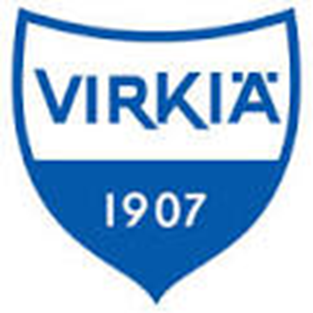 Toimintasuunnitelmakaudelle 2016 – 2017Virkiä P/T – 2007Joukkueen taustahenkilöt / vastuut:Joukkueen taustaryhmän ja koko joukkueen toiminnan onnistumisen edellytys on hyvin toimiva keskinainen yhteistyö ja avoimuuteen perustuva luottamus taustaryhmän, pelaajien ja pelaajien vanhempien välillä.Joukkueenjohtajat: 	Toni Haapanen		Pasi ReiniläVastuut:Palloliiton järjestelmien ylläpito (Taso, Pelipaikka)Pelaajien lisenssien ja vakuutuksien ajantasaisuusJoukkueen talouden suunnittelu sekä seurantaJoukkueen osallistumiset turnauksiin ja piirisarjaanTarvittava yhteydenpito jaostoonValmentajien työrauhan säilyttäminen (linkki vanhempien ja valmentajien välillä)Reklamaatioiden käsittelyYhteyshenkilö:	Tuulikki UtunenVastuut:TiedotusJoukkueen nettisivujen ylläpitoMuut avustavat toimetRahastonhoitaja:	Heli Kleemola		Vastuut:Harraste- ja joukkuemaksujen ajantasalla pitäminenOstolaskujen maksaminen/tiliöintiOsallistuminen talouden suunnitteluun ja seurantaanVarustevastaava:	Jussi AlakoskelaVastuut:Peliasujen kartoitus / hankintaHarjoitus välineistön kartoitus / hankintaKioskitoiminta:	Minna EskolaVastuut:Kotiotteluiden kioskitoiminnan organosointiKioskissa myytävien tuotteiden hankintaHuoltajat:		Teemu Suokko		Pasi HolkkolaVastuut:Pelaajien huoltotoimenpiteet EA- välineistön ajantasalla pitäminenVara valmentajina toimiminen (tarvittaessa)Valmentajat:	Ossi Kojola		Kalle VaahtoniemiVastuu:Harjoitusten suunnittelu ja toteutusValmennustehtävät otteluiden aikana	Taustaryhmän / vanhempien kokoontuminenTaustaryhmän kokoontumisia pyritään järjestämään seuraavasti:Rahastonhoitaja / Joukkueenjohtajat 1 krt/kk (kuukauden vaihteessa)Koko taustaryhmä joka toinen kuukausi tai tarvittaessaVanhempainpalaverit3 krt/kauden aikana (tarvittaessa useammin) Toimintamaksut / Varainhankinta kaudelle 2017Joukkueen tarkoitus ei ole tuottaa voittoa, vaan toimintamaksuilla, joukkuemaksuilla ja varainhankinnalla pyritään kattamaan kauden aikana aiheutuvia kuluja hallimaksujen, sarjamaksujen, tuomarimaksujen, valmennuskulujen, turnausmaksujen, toiminnan kehittämisestä aiheutuvien kulujen sekä varustekulujen osalta.Kauden päätteeksi tavoitteena on kumminkin, että joukkueen tilille jää katetta myös tulevien kausien toiminnan turvaamiseksi sekä suunnittelemattomien kulujen kattamiseksi.Toimintamaksut 2017Harrastemaksu on 25€ / pelaaja / kk (marraskuu – syyskuu).Budjetoitu toimintamaksu on laskettu 19 pelaajallaMaksun eräpäivä aina kuukauden viimeinen päiväHarjoituksiin osallistuminen edellyttää maksun maksamista ajallaanJoukkuemaksu 15€ / pelaaja / kausieräpäivä 31.3.2017Taitoryhmä maksu 5€/harjoituskertaMaksetaan suoraan jaoston tilillePelaajan lisenssin hankinta ennen piirisarjan alkua kuuluu vanhempien hankinta vastuulle.Valmentajien palkkiotPalkkiot viime vuoden kaltaiset 50,00€/kk/valmentajaValmentajien ruokailut pelimatkoilla maksetaan joukkueen kassastaVarainhankinta 2017Taustaryhmän alkuvuoden tavoitteena on ollut hankkia sponsorointi- ja tukimaksuja eri yrityksiltä kaudelle 2017Kioskitoiminnasta saatavat tuotot kotiotteluissaPerheitä pyydetään olemaan aktiivisia osallistumaan myyntitoimintaan sekä toimittamaan myytäviä tuotteita (leivonnaiset yms.)Kioskitoiminnasta saaduilla rahoilla katetaan pääasiassa pelien tuomarikulut ja loput rahat jää joukkueen kassaanTalkootyötä tehdään tarvittaessa Harjoitusvuorot ja –kentät sekä harjoitteluaikaKausi kestää marraskuusta syyskuuhun. Kesäharjoittelutauko pidetään erikseen sovittavana ajankohtana.Periaatteena on kaksi harjoitustapahtumaa viikossa. Harjoituksen kesto on n. 90 minuuttia.Talvikauden harjoitukset 2 krt/vko Patruuna-areenalla (marraskuu – huhtikuu)Kesäkauden harjoitukset 2 krt/vko (Toukokuu – syyskuu), kenttä vahvistuu myöhemminTaitoryhmän harjoitukset 1 krt/vkoTaitoryhmään kutsut tulee valmentajien kauttaPelit ja turnauksetPelitOsallistutaan piirisarjaan kahdella joukkueella07 – syntyneet (piirisarja)06 – 07 syntyneet (Taso II) Harjoituspelejä pyritään järjestämään paikallisten / lähialueiden seurojen kesken 1 kertaa kuukaudessaPeleihin kuljetukset omakustanteisesti (yhteiskuljetuksista sovitaan erikseen Whatsup ryhmän välityksellä)Kotiotteluiden tuomarikulut maksetaan joukkueen kassastaTurnauksetKotipizza turnaus, Ilmajoella 7.1.2017Turnausmaksu maksetaan joukkueen tililtäLuiz Antonio Cup, Seinäjoella 27. – 28.5.2017Turnausmaksu maksetaan joukkueen tililtäKuljetukset ja ruokailut omakustanteisesti (yhteiskuljetuksista sovitaan erikseen Whatsup ryhmän välityksellä)Kokkola Cup, Kokkolassa 20. – 23.7.2017Turnausmaksu maksetaan joukkueen tililtäTurnauksen mahdolliset ruokailut, majoitukset ja kuljetukset omakustanteisestiVarusteetJokainen pelaaja hankkii omalla kustannuksellaan pallon nro 4, säärisuojat, jalkapallosukat ja jalkapallokengätHarjoitteluasu ja peliasu tilataan joukkueen yhteistilauksena pelaajille, joista laskutetaan erikseen omavastuuosuus / PelaajaMahdollinen omavastuuosuus määräytyy myöhemminSeura ohjeistaa peliasuhankinnat. Joukkue käyttää seuran nimeämää sopimushankintapaikkaa. Toiminnan tavoitteetAvoin ja luottamuksellinen yhteistyö joukkueen sisällä sekä pelaajien vanhempien kanssaSääntöjen noudattaminenPelaajien kehittyminen jalkapallossa sekä jalkapallon ulkopuolisessa elämässäPelaajien kannustaminen ja mielenkiinnon ylläpitäminen lajin parissaJoukkueen toiminnan suunnitelmallisuus kauden ajalle sekä tuleville kausille Tiedotus joukkueen asioista:Vanhempien ja taustaryhmän yhteinen Whatsup ryhmäTaustaryhmän yhteinen Whatsup ryhmäSähköpostiJoukkueen nettisivut http://jalkapallo.lapuanvirkia.fi/www/page.php?cat=102LIITTEET- Budjetti kaudelle 2016 – 2017- Joukkueen pelisäännöt- Pelaaja luetteloToimintasuunnitelma sekä budjetti on esitelty ja hyväksytty vanhempain palaverissa Lapualla14.3.2017